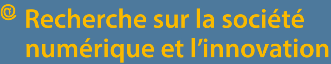 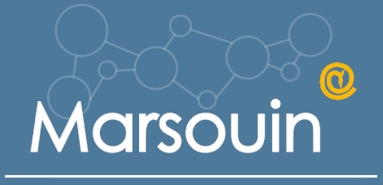 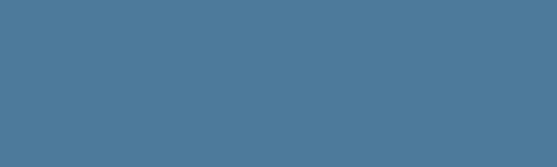 BILAN SCIENTIFIQUE PROJET MARSOUIN Laboratoire(s) concerné(s) et organisme(s) de tutelle :Responsable du projet :Nom du projet : Ce bilan est à envoyer par mail à geraldine.guerillot@imt-atlantique.fr et à fabienne.montembault@bretagne.bzhLe bilan financier (qui doit être réalisé par la cellule finance de votre institution) est à remettre à Fabienne Montembault.  Parallèlement (ou à l’intérieur de ce bilan scientifique), un document de type « 4 pages de recherche » (ou un article de recherche complet) destiné à être publié sur le site Marsouin est à transmettre à Géraldine Guérillot. Description du projet Rappel des objectifs du projet (quelques lignes)Moyens  employés pour réaliser ce projet : méthodes, mode de collecte des matériaux de recherche, nombre de personnes impliquées Les objectifs ont-ils été atteints ? Si non, indiquez les difficultés rencontrées dans la mise en œuvre du projet (difficultés d’accès aux sources, indisponibilité d’un des partenaires (mutation, maladie, autre), difficultés d’interprétation des résultats, etc.)Synthèse des résultats obtenus Valorisation du projetListe des publications (ajouter les articles en annexe. Si vous souhaitez que certains de ces articles soient relayés sur le site Marsouin, merci de le préciser).Articles dans des revues scientifiquesOuvrages Autres publicationsPrésentation dans des séminaires, conférences, journées d’étudesAutres modes de valorisation Indiquez dans cette rubrique les éventuelles retombées du projet en matière d’enseignements (projets pédagogiques liés au projet), en termes de valorisation industrielle (contrats avec des partenaires industriels), ou encore des retombées en matière de partenariats montés avec des collectivités territoriales, associations, etc.  Perspectives de rechercheIndiquez dans cette rubrique les perspectives de prolongation de la recherche à travers de nouveaux projets scientifiques (préparation de réponses à des appels à projets, par exemple) ; nouvelles collaborations scientifiques ; nouvelles problématiques et nouvelles approches du sujet envisagées, etc.